Функционирование единоготелефона спасения «112»       В Тульской области продолжается работа по созданию системы вызова экстренных оперативных служб по единому номеру «112», которую на территории страны планируется завершить к 2017 году. 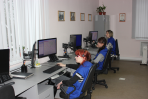 Основная цель создаваемой системы - возможность граждан обращаться за помощью по принципу «единого окна» и сокращение времени от момента поступления вызова до оказания помощи. Планируется, что при возникновении чрезвычайных ситуаций (пожаров, ДТП, техногенный аварий и т.д.) жители области, позвонив с мобильного телефона на номер «112», должны получить квалифицированную помощь специалистов по профилю. Дежурный оператор незамедлительно направит к месту происшествия, по необходимости: скорую помощь, пожарную охрану, полицию или другие службы. Кроме того, обратившегося могут связать со службами жизнеобеспечения: ЖКХ, водоканалом, электро- и теплосетями, а также экстренной психологической службой МЧС.Оператор системы «112» организует обмен информацией и взаимодействие между собой различных ведомств, что приведет к более эффективному использованию задействованных сил и средств. За прошедшую неделю на телефон «112» поступило 3700 звонков, из них 417 – по вопросам медицинской помощи, 158 - по охране общественного порядка, 64 - по вопросам безопасности дорожного движения и 30 - вызов пожарных подразделений. На все звонки было организовано своевременное реагирование. ВНИМАНИЕ!!! Более 4 000 звонков на единый телефон службы спасения "112" классифицируются как ложные вызовы и хулиганство. Видимо то, что звонок по номеру «112» можно осуществлять круглосуточно, с любого мобильного телефона, к тому же бесплатно, стимулирует недобросовестных граждан на своеобразные игры с экстренными службами. В настоящее время сотрудники МЧС делают скиду на то, что идет отладка системы и многие граждане просто хотят удостовериться, что система "112" работает. Одновременно, напоминаем, что ложные вызовы могут задержать помощь тем, кто на самом деле в ней нуждается, а также влекут за собой административную ответственность. Напоминаем, что все разговоры с оператором "112" записываются, а также существует возможность определения номера звонившего абонента. Пресс-служба Главного управления 
МЧС России по Тульской области03.07.2014 17:19:43